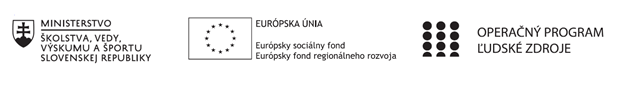 Správa o činnosti pedagogického klubu Príloha:Prezenčná listina zo stretnutia pedagogického klubuPREZENČNÁ LISTINAMiesto konania stretnutia:  	SŠ, Jarmočná 138, SLDátum konania stretnutia: 	28. 04. 2022Trvanie stretnutia:		od 15.00 hod	do 18. 00 hod	Zoznam účastníkov/členov pedagogického klubu:Meno prizvaných odborníkov/iných účastníkov, ktorí nie sú členmi pedagogického klubu  a podpis/y:Prioritná osVzdelávanieŠpecifický cieľ1.1.1 Zvýšiť inkluzívnosť a rovnaký prístup ku kvalitnému vzdelávaniu a zlepšiť výsledky a kompetencie detí a žiakovPrijímateľSpojená škola, Jarmočná 108, Stará ĽubovňaNázov projektuGramotnosťou k trhu práceKód projektu  ITMS2014+312011Z574Názov pedagogického klubu Klub praktického ekonómaDátum stretnutia  pedagogického klubu28. 04. 2022, štvrtok nepárny týždeňMiesto stretnutia  pedagogického klubuSŠ. Jarmočná 132, SLMeno koordinátora pedagogického klubuIng. Kormanská JanaOdkaz na webové sídlo zverejnenej správyhttps://oasl.edupage.org/a/gramotnostou-k-trhu-praceManažérske zhrnutie:Stručná anotáciaČlenovia klubu  vyhľadávali vhodné články, videá na stránke Sociálnej poisťovne, NBS, na portáli  Daňové a mzdové centrum, Sociálna poisťovňa, Zmudri.sk, Podnikajte.sk, NBS, v Hospodárskych novinách, časopise TREND, ktoré by začlenili do vzdelávacieho procesu v odborných ekonomických predmetoch. Kľúčové slová:  portál Zmudri.sk, Daňové a mzdové  centrum, Sociálna poisťovňa, NBS, Podnikajte.sk,  Hospodárske noviny, TREND Manažérske zhrnutie:Stručná anotáciaČlenovia klubu  vyhľadávali vhodné články, videá na stránke Sociálnej poisťovne, NBS, na portáli  Daňové a mzdové centrum, Sociálna poisťovňa, Zmudri.sk, Podnikajte.sk, NBS, v Hospodárskych novinách, časopise TREND, ktoré by začlenili do vzdelávacieho procesu v odborných ekonomických predmetoch. Kľúčové slová:  portál Zmudri.sk, Daňové a mzdové  centrum, Sociálna poisťovňa, NBS, Podnikajte.sk,  Hospodárske noviny, TREND Hlavné body, témy stretnutia, zhrnutie priebehu stretnutia:Zámerom  stretnutia, ktoré viedol  koordinátor činnosti klubu bolo informovať členov klubu o:téma stretnutiapríprava  vyučovacích hodín s využitím časopisov, online portálovdefinovanie problému Téma stretnutiaPríprava aktivít na vyučovanie s využitím odborných časopisov a dennej tlače, online portálov - Členovia klubu podľa príslušného učiva, ktoré práve preberajú na odborných ekonomických predmetoch, vyhľadávali vhodné články a pripravovali si problémové úlohy  pre žiakov. Definovanie problému Odborné časopisy, webstránky,  online portály umožňujú žiakom prakticky ich využiť pri preberaní alebo  precvičovaní učiva. Žiaci tak aktívne pracujú, upevňujú  učivo.  Tým, že vyhľadávajú určité údaje,  nadobudnú pocit, že vlastným úsilím niečo zistili. Pri vyplňovaní ponúkaných formulárov, lepšie pochopia niektoré ekonomické kategórie. Žiaci sú vedení   k samostatnosti pri riešení úloh, či vyplňovaní formulárov.  Ponúkané videá napomáhajú zlepšiť si predstavivosť, čím sa učivo ľahšie chápe a memoruje. Hlavné body, témy stretnutia, zhrnutie priebehu stretnutia:Zámerom  stretnutia, ktoré viedol  koordinátor činnosti klubu bolo informovať členov klubu o:téma stretnutiapríprava  vyučovacích hodín s využitím časopisov, online portálovdefinovanie problému Téma stretnutiaPríprava aktivít na vyučovanie s využitím odborných časopisov a dennej tlače, online portálov - Členovia klubu podľa príslušného učiva, ktoré práve preberajú na odborných ekonomických predmetoch, vyhľadávali vhodné články a pripravovali si problémové úlohy  pre žiakov. Definovanie problému Odborné časopisy, webstránky,  online portály umožňujú žiakom prakticky ich využiť pri preberaní alebo  precvičovaní učiva. Žiaci tak aktívne pracujú, upevňujú  učivo.  Tým, že vyhľadávajú určité údaje,  nadobudnú pocit, že vlastným úsilím niečo zistili. Pri vyplňovaní ponúkaných formulárov, lepšie pochopia niektoré ekonomické kategórie. Žiaci sú vedení   k samostatnosti pri riešení úloh, či vyplňovaní formulárov.  Ponúkané videá napomáhajú zlepšiť si predstavivosť, čím sa učivo ľahšie chápe a memoruje. Závery a odporúčania:a) pokračovať vo využívaní  webstránok  Sociálnej poisťovne, NBS, online portálov Daňové a mzdové centrum, Zmudri.sk, Podnikajte.sk,  Hospodárskych novín, časopisu TRENDb) vytvárať si databázu modelových situácií, problémových úloh  využívaním týchto médiíZávery a odporúčania:a) pokračovať vo využívaní  webstránok  Sociálnej poisťovne, NBS, online portálov Daňové a mzdové centrum, Zmudri.sk, Podnikajte.sk,  Hospodárskych novín, časopisu TRENDb) vytvárať si databázu modelových situácií, problémových úloh  využívaním týchto médiíVypracoval (meno, priezvisko)Mgr. Daniela JendrichovskáDátum28. 04. 2022PodpisSchválil (meno, priezvisko)Ing. Jana KormanskáDátum29. 04. 2022PodpisPrioritná os:VzdelávanieŠpecifický cieľ:1.1.1 Zvýšiť inkluzívnosť a rovnaký prístup ku kvalitnému vzdelávaniu a zlepšiť výsledky a kompetencie detí a žiakovPrijímateľ:Spojená škola, Jarmočná 108, Stará ĽubovňaNázov projektu:Gramotnosťou k trhu práceKód ITMS projektu:312011Z574Názov pedagogického klubu:Klub praktického ekonómaP. č.Meno a priezviskoPodpisInštitúcia1.Ing. Jana KormanskáSŠ Jarmočná 108, SĽ2.Mgr. Daniela JendrichovskáSŠ Jarmočná 108, SĽ3.Ing. Iveta NovákováSŠ Jarmočná 108, SĽP. č.Meno a priezviskoPodpisInštitúcia